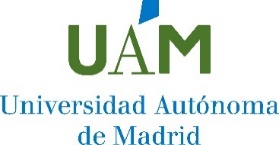 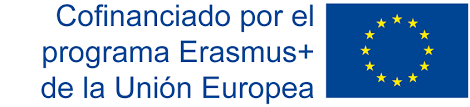 ANEXO VPropuesta de movilidad/Plan de actividades para DoctorandosPersonal and academic details / Datos personales y académicos Receiving Institution / Institución de AcogidaPROPOSED MOBILITY PROGRAMME / PROPUESTA DE MOVILIDADPlanned period of the mobility / Fechas previstas de la movilidadLanguage Skills / Competencia LinguísticaGoals of the mobility / Objetivos de la movilidadAPPROVAL OF THE PARTIES / APROBACIÓN DE LAS PARTESBy signing this document, the teaching staff member, the sending institution and the receiving institution confirm that they approve the proposed mobility agreement.The sending higher education institution supports the staff mobility as part of its modernisation and internationalisation strategy and will recognise it as a component in any evaluation or assessment of the teaching staff member.The teaching staff member will share his/her experience, in particular its impact on his/her professional development and on the sending higher education institution, as a source of inspiration to others.The teaching staff member and the beneficiary institution commit to the requirements set out in the grant agreement signed between them.The teaching staff member and the receiving institution will communicate to the sending institution/enterprise any problems or changes regarding the proposed mobility programme or mobility period.Name/NombrePassport no.Passport no.Surname/ApellidosDate of Birth/Fecha de NacimientoDate of Birth/Fecha de NacimientoDate of Birth/Fecha de NacimientoGender/GéneroGender/GéneroPlace of Birth/Lugar de NacimientoPlace of Birth/Lugar de NacimientoPlace of Birth/Lugar de NacimientoNationality/NacionalidadNationality/NacionalidadTelephone/TeléfonoTelephone/TeléfonoTelephone/TeléfonoTelephone/TeléfonoE-mail/Correo ElectrónicoE-mail/Correo ElectrónicoMain Academic Field/Sector Educativo PrincipalMain Academic Field/Sector Educativo PrincipalMain Academic Field/Sector Educativo PrincipalMain Academic Field/Sector Educativo PrincipalMain Academic Field/Sector Educativo PrincipalInstitution Name/Nombre de la instituciónInstitution Name/Nombre de la instituciónUNIVERSIDAD AUTÓNOMA DE MADRIDUNIVERSIDAD AUTÓNOMA DE MADRIDUNIVERSIDAD AUTÓNOMA DE MADRIDFaculty/FacultadAddress/DirecciónCountry /PaísESContact Person/Persona de ContactoContact Person/Persona de ContactoContact Person/Persona de ContactoPosition/CargoTelephone/TeléfonoE-mail/Correo ElectrónicoE-mail/Correo ElectrónicoInstitution Name/Nombre de la instituciónInstitution Name/Nombre de la instituciónFaculty/FacultadAddress/DirecciónCountry /PaísContact Person/Persona de ContactoContact Person/Persona de ContactoContact Person/Persona de ContactoPosition/CargoTelephone/TeléfonoE-mail/Correo ElectrónicoE-mail/Correo ElectrónicoFrom/De(day/month/year)To/A (day/month/year)Language / IdiomaLevel / NivelLevel that the student has or agrees to acquire by the start of the study periodNone ☐ A1 ☐ A2 ☐ B1 ☐ B2 ☐ C1 ☐ C2 ☐ Native speaker ☐Language / IdiomaLevel / NivelLevel that the student has or agrees to acquire by the start of the study periodNone ☐ A1 ☐ A2 ☐ B1 ☐ B2 ☐ C1 ☐ C2 ☐ Native speaker ☐Language / IdiomaLevel / NivelLevel that the student has or agrees to acquire by the start of the study periodNone ☐ A1 ☐ A2 ☐ B1 ☐ B2 ☐ C1 ☐ C2 ☐ Native speaker ☐Overall goals of the mobility / Objetivos generales de la movilidad(main goals of the mobility)Added Value / Valor añadido de la movilidad(within the context of modernization and internationalization strategies of the institutions involved)Foreseen activity / Actividades previstas(Activities carried out during the mobility)Expected impact / Resultados e impacto previsto(i.e. Skills and capabilities development, improvement of competences, professional development, etc.)Candidate /SolicitanteCandidate /SolicitanteCandidate /SolicitanteCandidate /SolicitanteFull Name / Nombre CompletoDate / FechaSignature / FirmaSignature / FirmaSignature / FirmaSignature / FirmaSending Institution / Insitución de origenSending Institution / Insitución de origenSending Institution / Insitución de origenSending Institution / Insitución de origenSending Institution / Insitución de origenOrganization Name / Nombre la InstituciónOrganization Name / Nombre la InstituciónPerson Responsible / Nombre del responsiblePerson Responsible / Nombre del responsiblePosition / CargoDate / FechaSignature / FirmaSignature / FirmaSignature / FirmaSignature / FirmaSignature / FirmaHosting Institution / Insitución de acogidaHosting Institution / Insitución de acogidaHosting Institution / Insitución de acogidaHosting Institution / Insitución de acogidaHosting Institution / Insitución de acogidaOrganization Name / Nombre la InstituciónOrganization Name / Nombre la InstituciónPerson Responsible / Nombre del responsiblePerson Responsible / Nombre del responsiblePosition / CargoDate / FechaSignature / FirmaSignature / FirmaSignature / FirmaSignature / FirmaSignature / Firma